D./Dña. _________________________________________________________________en calidad de______________________________________________________________ de la empresa/entidad___________________________________________________Manifiesta que el candidato __________________________________________________ presenta los documentos requeridos por el Organismo de Certificación (CERTIAEND) expresados en la solicitud, (Certificado de Formación, Certificado de Experiencia, Certificado de Agudeza Visual, etc.) siendo los firmantes de cada uno de ellos responsables de la veracidad de los datos expresados en los mismos.En caso de que el candidato esté empleado en la empresa, se manifiesta la conformidad para que éste (el candidato) presente la solicitud y proceda al examen de certificación, según los requisitos y documentación en vigor del CERTIAEND.Y para que conste y surta los efectos oportunos firma el presente en ______________a ____________de __________________________de__________________________________Firma y sello de la empresa(En caso de firma no digital debe ser con tinta azul y debe atravesar la línea de texto)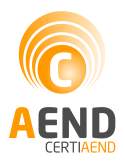 CONFORMIDAD DE LA EMPRESA O ENTIDAD INDEPENDIENTEDCER 52REV: 1Fecha:16- 03-21Página 1 de1